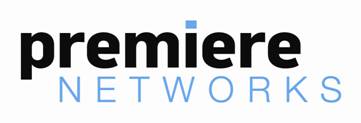 NANCY GRACEBIOGRAPHYAn outspoken, tireless advocate for victims’ rights and one of television's most respected legal analysts, Nancy Grace is the host of the original audio feature, Crime Alert with Nancy Grace.  Launched in partnership with iHeartMedia in July 2018, the daily, 60-second feature spotlights the former prosecutor’s trademark impassioned take on the latest news headlines, shocking crimes and missing people. The feature is also distributed to radio stations nationwide via Premiere Networks, and is available on iHeartRadio, iHeartMedia’s free all-in-one digital music, podcasting, on demand and live streaming radio service. The launch of Crime Alert with Nancy Grace is the latest extension of Grace’s CrimeOnline.com. Launched via Red Seat Ventures in early 2017, it’s the No. 1 digital destination for fans of breaking crime news, cold cases, missing people, and fighting for victims. In conjunction with the website launch, Grace also hosts a podcast, Crime Stories with Nancy Grace, where she dives deep into the most important breaking crime news of the day, asks the tough questions, and talks to the experts and people involved in the case. It generates a million downloads a month, and is available on radio stations nationwide via Premiere Networks, in addition to iHeartRadio and other podcast platforms.Grace also headlines the A&E series Grace vs. Abrams and appears regularly on ABC’s Good Morning America, 20/20 and Nightline. Previously, she was the powerful force behind CNN Headline News’ (HLN) top-rated Nancy Grace. She also starred in the Emmy-nominated program, Swift Justice. A former prosecutor with an unparalleled record of success, she has guested on The Oprah Winfrey Show, The View, The Today Show, The Dr. Oz Show, Dr. Phil, Larry King Live and DailyMail TV, among others, dispensing her firebrand take on the modern justice system. In addition, she was a highlight and fan favorite of Dancing with the Stars: Season 13, finishing in the competition’s coveted Top 5. All of her earnings from the show went to support the National Center for Missing and Exploited Children. She is the New York Times bestselling author of four books and the executive producer of an on-going series of Hallmark Movies & Mysteries films based on the characters from her novels. In 2011, Grace was named one of the most impactful and powerful women in entertainment by both leading industry trade magazines, Variety and The Hollywood Reporter.  Grace, her husband and her twins reside in Atlanta and New York City with their rescue pets, a dog, a cat and two guinea pigs. Fans can follow @NancyGrace on Twitter, @TheNancyGrace on Instagram and https://www.facebook.com/NancyGraceOfficial/. ###